Speaking TBLT Lesson Plan 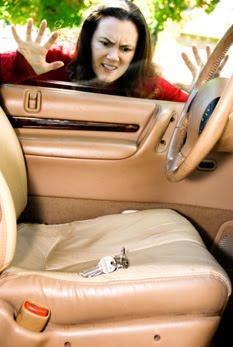 Lock oneself out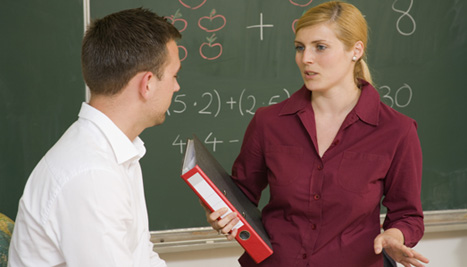 Talk to the professor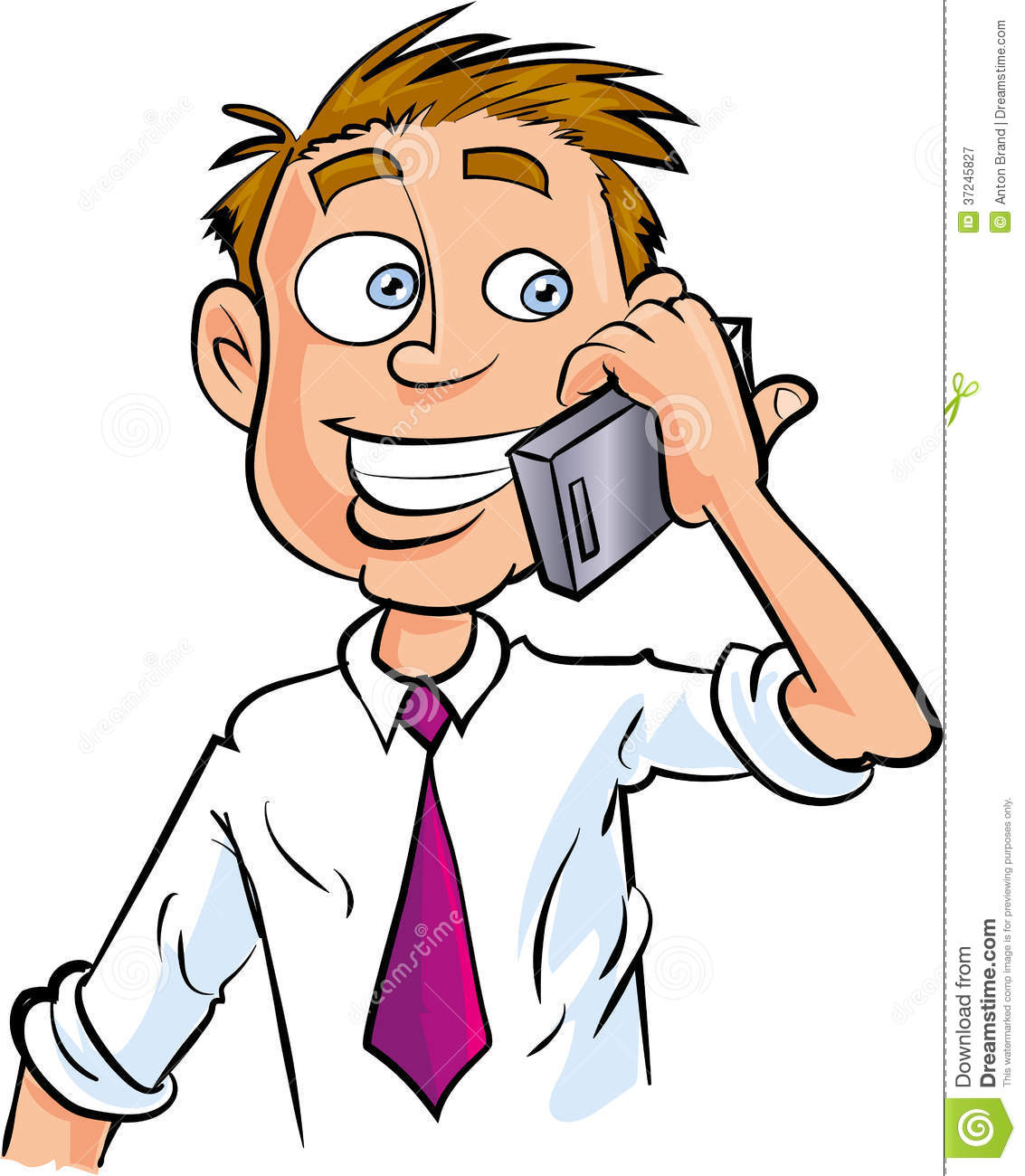 Make a phone callAsk for an extension / be postponed to~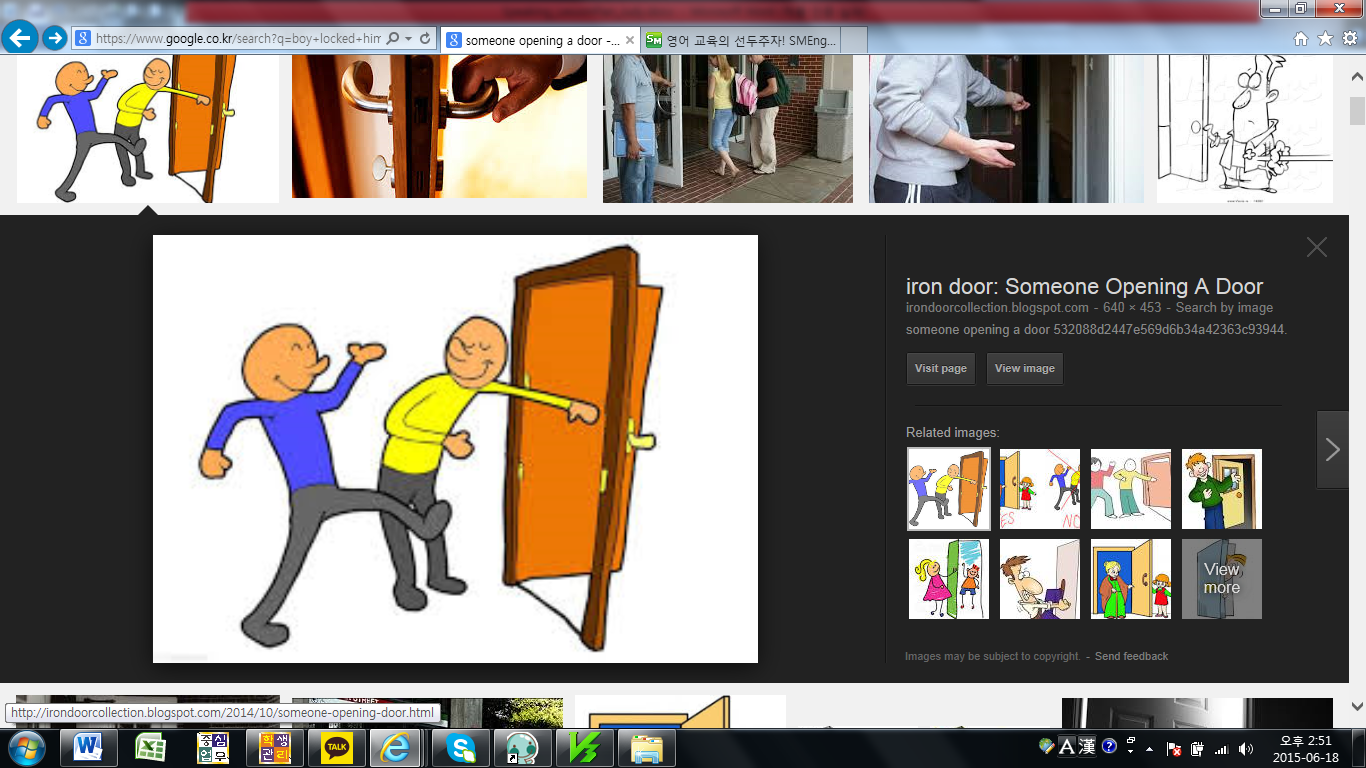 Let someone in / open the door for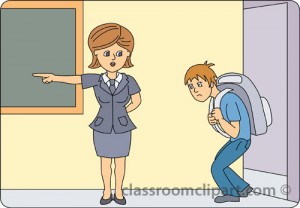 Be late for class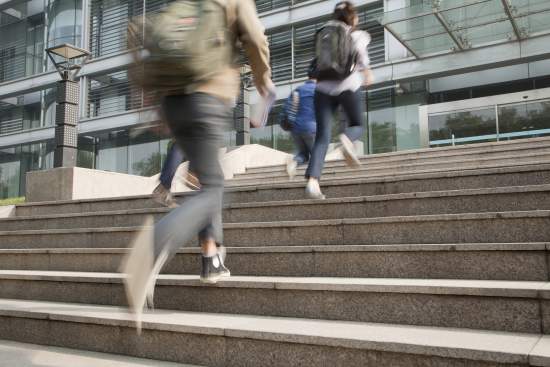 Run to ~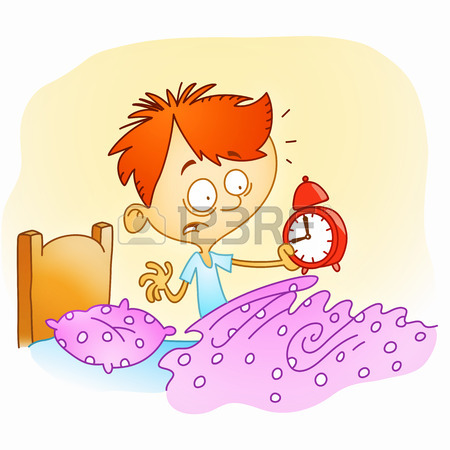 Wake up late / sleep in 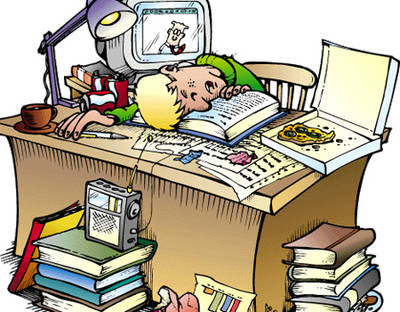 Stay up late / study all night / be sleep deprived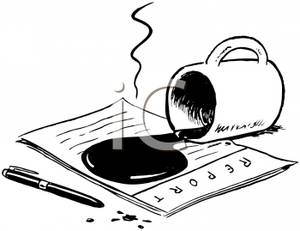 Spill coffee on~ 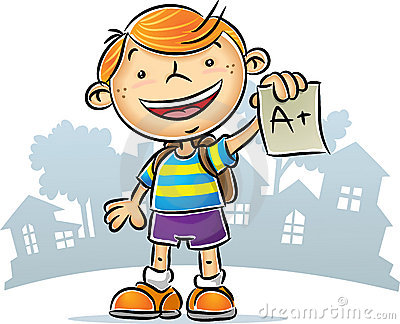 Get an A+ on the report / ace the assignmentMain Activity Brainstorming Sheet (worksheet #1)Directions:Make a story using the four situations in any order and you can add any details or happenings in between the four pictures. Make sure to include at least one problem and one solution. *You can just tell a story or role play. The presentation can be done in any format.e.g. 1) On Monday morning, the boy didn’t hear the alarm clock go off and he slept in.2) Boy: I woke up late this morning and I even locked myself out of the car.  Friend: Wow! What did you do?*You will be telling the story in any way you prefer for 5 minutes!Comprehension Worksheet (worksheet #2)Directions:Unscramble the words below. They are related to the expressions you used today in class.1. kolo thbored  __________ ______________2. ued yb  _______ ____ 3. telf ti ni ym rdom ormo  _____ __ __ __ _____ ______4. cklode smyelf tuo  ________ _________ ____5. hewnore ot eb nuofd  ____________ __ __ _________6. eb alte ot lascs  __ _____ __ _______7. etl omsenoe ni  ____ ___________ __8. unr croass  ____ ______9. rnu cakb ot  ____ _______ __10. runbed msoeeno  __________ _____________Comprehension Worksheet (worksheet #2) Answer KeyDirections:Unscramble the words below. They are related to the expressions you used today in class.1. look bothered2. due by one o’clock3. left it in my dorm room4. locked myself out5.  nowhere to be found6. be late to class7. let someone in8. run across 9. run back to 10. burden someonePlan B (worksheet #3)Directions:Come up with one solution and reason(s) for the given situation with your partner(s). Then give a brief presentation (2mins) about your ideas.Situation:Sam spilt coffee on his history report which is due in 20 minutes. He can go print it out at the computer lab, but he will be late for class, if he does so. What should he do?Solution+Reason(s)Topic: Learning how to give adviceTopic: Learning how to give adviceTopic: Learning how to give adviceTopic: Learning how to give adviceTopic: Learning how to give adviceInstructorLevelAgeNumber of students LengthJudyIntermediate19~22750 minsMaterials:white board, markers, worksheets#1,2,3 (8 copies each), 7flashcards, 4pictures, numbered slips, scotch tapeAims:To understand the various problems students face in university life through the situations dealt with in the pictures and flashcardsTo practice speaking skills when discussing the possible solutions with partner(s) and when making a presentation in front of the classTo practice speaking to someone in a constructive way with a well thought out answer by brainstorming in advance and using expressions learned in the pre-taskLanguage skills:Speaking: Orally giving advice about a problem and backing it up with reasonsListening: Listening to the problems and solutions of other classmates Writing: Brainstorming and preparing for a presentationReading: Situation text in the worksheetsLanguage systems:Phonology: students listen to the teacher pronounce the expressions on the flash cards and the classmates speakingLexis: students focus on expressions used when giving solutions to a problem e.g. I think it would be good for you to … Discourse: students practice talking about a problem and giving an advice or solutionFunction: practice giving adequate advice to certain situations (logical flow)Grammar: students talk about the situation, problem, and solutions by using mostly past tense verbs e.g. the boy woke up late and should be consistent with the verb tenseAssumptions:Students will know the necessary expressions on giving advice in certain situations.All the groups will understand and sequence the pictures in the same way.Students will easily come up with a plausible solution for the situation..Students will remember to be consistent with the verb tenseAnticipated Errors and Solutions:Students might not understand the situations in the photos or misunderstandAsk CCQ’s about the situation or expressions in the photosThe main activity may finish earlier than expectedIf there is more than five minutes leftover, do the “plan B” (worksheet #3) exercise with the same partner(s).If students cannot get the main task done in time, at least encourage them to tell a story linking the four pictures. The main goal is for them to speak.References:Toefl Map Speaking Intermediate, Darakwon (textbook)www.google.com (images)Notes:Monitor during the task realization whether the students are struggling to come up with the solution or not. Inform the students that it doesn’t have to be perfectly logical and what matters more are the expressions they use when doing the presentation. Make sure everyone has a role in the presentation.Pre-task: Warm up Pre-task: Warm up Pre-task: Warm up Pre-task: Warm up Pre-task: Warm up Aims: To get familiar with expression used when giving advice to someone with a problem and to explain different situationsAims: To get familiar with expression used when giving advice to someone with a problem and to explain different situationsAims: To get familiar with expression used when giving advice to someone with a problem and to explain different situationsMaterials:7 Flashcards, white board, markersMaterials:7 Flashcards, white board, markersTimeSet UpStudent Student Teacher3mins5mins3minsWhole class Whole class Whole classStudents will guess the words advice or counselingStudents will guess the verbs and expressions that describe the situations on the flashcard. Students will raise their hands to answer, if not, designate students to answerStudents will guess the words advice or counselingStudents will guess the verbs and expressions that describe the situations on the flashcard. Students will raise their hands to answer, if not, designate students to answerGreetingsElicit the word advice or counseling by giving guiding questionsShow students 7 flashcards and encourage them to guess the action verbs and phrasesReview it once or twice more and ask different students Notes:If the students don’t get to the point, just ask about two to three guiding questions and go on to the flashcards and spend more time on the expressionsNotes:If the students don’t get to the point, just ask about two to three guiding questions and go on to the flashcards and spend more time on the expressionsNotes:If the students don’t get to the point, just ask about two to three guiding questions and go on to the flashcards and spend more time on the expressionsNotes:If the students don’t get to the point, just ask about two to three guiding questions and go on to the flashcards and spend more time on the expressionsNotes:If the students don’t get to the point, just ask about two to three guiding questions and go on to the flashcards and spend more time on the expressionsTask Preparation: Brainstorming and discussionTask Preparation: Brainstorming and discussionTask Preparation: Brainstorming and discussionTask Preparation: Brainstorming and discussionTask Preparation: Brainstorming and discussionAims:Encourage students to share their ideas in groups and to prepare for a presentation Aims:Encourage students to share their ideas in groups and to prepare for a presentation Aims:Encourage students to share their ideas in groups and to prepare for a presentation Materials:4 photos, scotch tapeMaterials:4 photos, scotch tapeTimeSet UpStudent Student Teacher 5 min3minsWhole classWhole classStudents will think about the expressions for the pictures and give their answers and might talk a little more about the causes of the situationsStudents will answer the CCQs and they might ask some questions about points they do not understandStudents will think about the expressions for the pictures and give their answers and might talk a little more about the causes of the situationsStudents will answer the CCQs and they might ask some questions about points they do not understandShow the students 4 photos of the situation not in sequence and encourage them to briefly talk about each situation (tape each picture on the whiteboard before explaining)Ask CCQs and see if the students comprehended the situations in the photos and answer any questions if necessaryNotes:If the students didn’t understand the pictures well, go over the expressions againNotes:If the students didn’t understand the pictures well, go over the expressions againNotes:If the students didn’t understand the pictures well, go over the expressions againNotes:If the students didn’t understand the pictures well, go over the expressions againNotes:If the students didn’t understand the pictures well, go over the expressions againTask Realization:  Presentation Task Realization:  Presentation Task Realization:  Presentation Task Realization:  Presentation Task Realization:  Presentation Aims:To ensure the students understood the problem precisely and are able to state their own advice and describe the problem in their own way Aims:To ensure the students understood the problem precisely and are able to state their own advice and describe the problem in their own way Aims:To ensure the students understood the problem precisely and are able to state their own advice and describe the problem in their own way Materials:White board and markers, worksheet #1Materials:White board and markers, worksheet #1TimeSet UpStudent Student Teacher 2mins5mins15mins3 groupsEach group will discuss and sequence the photos and make it into a story which is a series of situations and come up with a solution and result for five minutesEach group will do a 5 minute presentation by role playing the situation or just do a story telling session, presentation methods may varyEach group will discuss and sequence the photos and make it into a story which is a series of situations and come up with a solution and result for five minutesEach group will do a 5 minute presentation by role playing the situation or just do a story telling session, presentation methods may varyAssign groups and give instructions for the main task, ask ICQsHand out worksheet #1 for students to brainstorm on and monitorHand out one numbered slip to each group and write the number in any order on the white board (order of presentation)Notes:Students might come up with unusual situations and solutions, but as long as the expressions are right, just let them go with the flow Monitor whether the students had a consistency in their verb tenseMake sure to hand out the numbered slipsNotes:Students might come up with unusual situations and solutions, but as long as the expressions are right, just let them go with the flow Monitor whether the students had a consistency in their verb tenseMake sure to hand out the numbered slipsNotes:Students might come up with unusual situations and solutions, but as long as the expressions are right, just let them go with the flow Monitor whether the students had a consistency in their verb tenseMake sure to hand out the numbered slipsNotes:Students might come up with unusual situations and solutions, but as long as the expressions are right, just let them go with the flow Monitor whether the students had a consistency in their verb tenseMake sure to hand out the numbered slipsNotes:Students might come up with unusual situations and solutions, but as long as the expressions are right, just let them go with the flow Monitor whether the students had a consistency in their verb tenseMake sure to hand out the numbered slipsPost Task : Review worksheet and feedbackPost Task : Review worksheet and feedbackPost Task : Review worksheet and feedbackPost Task : Review worksheet and feedbackPost Task : Review worksheet and feedbackAims:Share their experience about the topic and give feedback Aims:Share their experience about the topic and give feedback Aims:Share their experience about the topic and give feedback Materials:Comprehension worksheet (worksheet#2),Materials:Comprehension worksheet (worksheet#2),TimeSet UpStudent Student Teacher 6mins2mins1minWhole classWhole classWhole classStudents will talk about their own experience or give feedback to each other’s stories told in the presentationStudents will talk about whether the activity was useful or notStudents will listen to the instructions of the assignment and answer the ICQStudents will talk about their own experience or give feedback to each other’s stories told in the presentationStudents will talk about whether the activity was useful or notStudents will listen to the instructions of the assignment and answer the ICQEncourage students to talk about a similar situations they have been in or let the students give each other comments about each other’s solutions and monitor Ask for feedback on the activityAssign comprehension worksheet#2 for homework and give one ICQNotes:Make sure that the logical flow isn’t that important If there is more than 5 minutes leftover, do worksheet #2 in class and correct it togetherNotes:Make sure that the logical flow isn’t that important If there is more than 5 minutes leftover, do worksheet #2 in class and correct it togetherNotes:Make sure that the logical flow isn’t that important If there is more than 5 minutes leftover, do worksheet #2 in class and correct it togetherNotes:Make sure that the logical flow isn’t that important If there is more than 5 minutes leftover, do worksheet #2 in class and correct it togetherNotes:Make sure that the logical flow isn’t that important If there is more than 5 minutes leftover, do worksheet #2 in class and correct it together